Полезные ресурсы:
Интернет-ресурсы, контент которых можно использовать для развития и оценки функциональной грамотности обучающихся: 1. Электронный банк заданий:https://fg.resh.edu.ru/.Пошаговая инструкция, как получить доступ к электронному банку заданий, представлена в руководстве пользователя. Ознакомиться с руководством пользователя можно по ссылке https://resh.edu.ru/instruction.2. Общероссийская оценка по модели PISA. Вебинар для образовательных организаций (25.09.2020). Презентация платформы «Электронный банк тренировочных заданий по оценке функциональной грамотности» https://fioco.ru/vebinar-shkoly-ocenka-pisa.3. Открытые задания https://fioco.ru/примеры-задач-pisa.4. Примеры открытых заданий PISA по читательской, математической, естественнонаучной, финансовой грамотности и заданий по совместному решению задач http://center-imc.ru/wp-content/uploads/2020/02/10120.pdf.5. Вебинары для учителей-предметников по функциональной грамотности https://prosv.ru/webinars.Открытый банк заданий по естественнонаучной грамотности ФИПИМетодические рекомендации для педагогов по формированию функциональной грамотности:1. Методические рекомендации для учителей и родителей2. Рекомендации по формированию читательской грамотности3. Сборник информационных  материалов по формированию функциональной грамотности для учителя.4. Функциональная грамотность для педагога.Вебинары по финансовой грамотностиВсероссийский семинар «Формирование и оценка функциональной грамотности»https://edsoo.ru/Vserossijskij_metodicheskij_seminar_Formirovanie_i_ocenka_funkcionalnoj_gramotnosti_.htmПолезные ресурсыФункциональная грамотность школьниковОбщие подходы к формированию функциональной грамотности. Виды функциональной грамотности. Банк заданий. Полезные ресурсыСсылка:http://www.eduportal44.ru/sites/RSMO-test/DocLib1/Функциональная%20грамотность.pdfЦентр оценки качества образования ИСРО РАОВажнейшими задачами Центра являются: проведение фундаментальных и прикладных исследований в области оценки качества образования; разработка научно-методичеcкого обеспечения исследований по оценке качества образования; сравнительная оценка качества образования в России и странах мира.Ссылка: http://www.centeroko.ru/СИПКРО. Функциональная грамотность обучающихсяМетодические пособия для педагогов по преподаванию курса «Развитие функциональной грамотности обучающихся основной школы». Материалы для организации и проведения региональных мониторингов степени сформированности читательской, математической и естественнонаучной грамотности обучающихсяСсылка: https://www.sipkro.ru/projects/funktsionalnaya-gramotnost/Примеры открытых заданий по функциональной грамотности ПИЗАСсылка: http://center-imc.ru/wp-content/uploads/2020/02/10120.pdfРекомендуемые электронные ресурсы (для формирования функциональной грамотности)СИПКРОhttp://old.sipkro.ru/index.php/86-подразделения/1381-fgoИздательство «Просвещение»https://media.prosv.ru/fg/Московский центр качества образованияhttps://mcko.ru/articles/2127Марафон по функциональной грамотности. Яндекс-Учебникhttps://yandex.ru/promo/education/specpro/marathon2020/mainБанк заданий по функциональной грамотности от издательства "Просвещение"Электронный банк заданий по финансовой грамотностиЧитательская грамотность. Характеристики и система оцениванияЭлектронный банк заданий по читательской грамотности Электронный банк заданий по математической грамотности Электронный банк заданий по естественнонаучной грамотности Электронный банк заданий по глобальным компетенциям Электронный банк заданий по креативному мышлениюПримеры заданий по математической грамотностиДемонстрационные материалы для оценки функциональной грамотности учащихся 5 и 7 классов по шести составляющим функциональной грамотностиЭлектронный банк заданий для оценки функциональной грамотности на сайте Российской электронной школыБанк тренировочных заданий по оценке функциональной грамотностиБанк заданий для формирования и оценки функциональной грамотности обучающихся основной школы (5-9 классы) представлен по шести направлениям: математическая грамотность, естественнонаучная грамотность, читательская грамотность, финансовая грамотность, глобальные компетенции и креативное мышление. В материалах по каждому направлению функциональной грамотности содержатся файлы со списком открытых заданий, которые разработаны в ходе проекта, сами задания, характеристики заданий и система оценивания, а также методические комментарии к заданиям.Банк тренировочных заданий по оценке функциональной грамотности (презентация)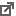 Открытый банк заданий оценки естественнонаучной грамотности - открытьПримеры открытых заданий PISA по читательской, математической, естественнонаучной, финансовой грамотности и заданий по совместному решению задач - открытьУчебное пособие НИМРО "Уроки формирования функциональной грамотности" - открытьПрактические рекомендации "Компетенции "4К": формирование и оценка на уроке" - открыть